Okuženi klopi: Ti deli Slovenije so najnevarnejši7. April, 2019https://www.zdravo.si/okuzeni-klopi-ti-deli-slovenije-so-najnevarnejsi/Glede na posledice, ki jih povzročata okužbi s klopnim meningoencefalitisom (KME) in lymsko boreliozo ter glede na število teh okužb vsako leto, lahko klope brez zadržka označimo kot najnevarnejšo žival v Sloveniji. Podatki, ki jih objavlja Nacionalni inštitut za javno zdravje (NIJZ), kažejo, da se je letošnja sezona okužb že začela.Do 13. tedna so zabeležili že 298 okužb z lymsko boreliozo in 2 okužbi s KME. Lani (2018) je po preliminarnih podatkih za lymsko boreliozo zbolelo 7.543 oseb, za KME pa 153 posameznikov.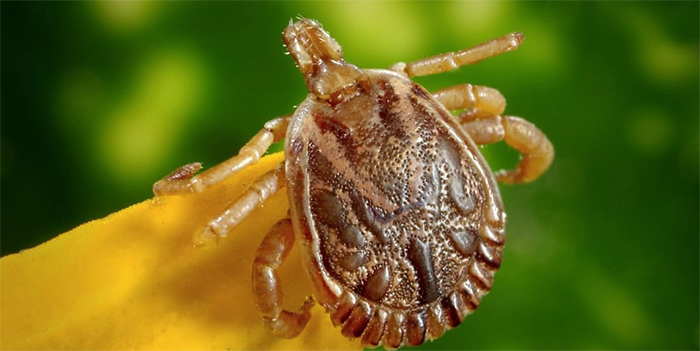 Medtem ko je lymsko boreliozo mogoče uspešno zdraviti z antibiotiki, če je dovolj zgodaj odkrita, zdravila za klopni meningoencefalitis (KME) ni. Posledice so lahko zelo hude in trajne, zato se je dobro zaščititi s cepljenjem, še posebej, če se radi gibljete v naravi.S klopi najbolj ogrožena območja v SlovenijiGlede na število prijavljenih primerov okužb z lymsko boreliozo, so najbolj ogroženi ljudje, ki se gibljejo v naravi v severnoprimorski regiji. Tam so lani zabeležili 642 primerov na 100.000 prebivalcev. Sledita Prekmurje s 502 primeroma na 100.000 prebivalcev ter Gorenjska s 490 primeri na 100.000 prebivalcev. Najmanj ogrožena je obalno-kraška regija.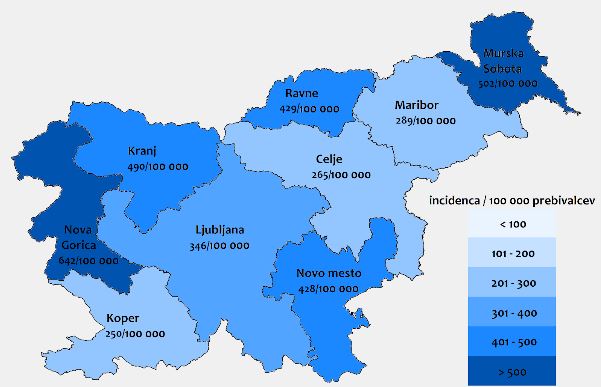 indicenca okužb z lymsko boreliozo v letu 2018 Vir: NIJZPri KME je slika drugačna. Največ okužb z virusom klopnega meningoencefalitisa je bilo lani na Gorenjskem, Koroškem in v osrednjeslovenski regiji, najmanj pa na Dolenjskem. 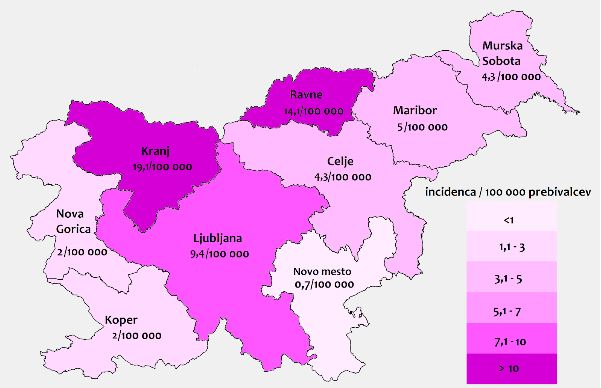 Incidenca okužb s KME v letu 2018 Vir: NIJZKako zmanjšati tveganje za okužbo z lymsko boreliozo in KMENajpomembnejša ukrepa za zmanjšanje tveganja sta preprečevanje ugriza klopa ter hitra odstranitev že prisesanega klopa. Poleg tega še:nosimo svetla oblačila, ki naj pokrivajo čim večji del telesa,uporabljajmo sredstva (repelente), ki odganjajo klope,ob vrnitvi iz narave opravimo temeljit pregled telesa, pozorni smo tudi na poraščene dele telesa, kožne gube, uhlja, pazduhe in dimlje,cepljenje proti klopnemu meningoencefalitisu.Cepljenje je edina učinkovita zaščita pred KMEPred KME se je mogoče učinkovito zaščititi le s cepljenjem. En odmerek cepiva (potrebni so trije v različnih časovnih obdobjih) stane okrog 30 evrov. Cepiti se je mogoče pri osebnem zdravniku ali v cepilnih ambulantah Nacionalnega inštituta za javno zdravje (NIJZ).Cepi se z dvema odmerkoma v razmaku enega meseca, nato po 9-12 mesecih sledi še tretji odmerek. Nato je po prvih treh letih potreben poživitveni odmerek, kasneje pa poživitveni odmerki sledijo na 5 let.Statistični podatki kažejo, da je cepljenje proti KME varno. NIJZ priporoča cepljenje vsem prebivalcem Slovenije od enega leta starosti naprej. Priporočljivo je, da se cepljenje s prvima dvema odmerkoma opravi že v zimskih mesecih, lahko pa tudi kasneje. Če začnemo s cepljenjem kasneje, npr. v poletnih mesecih, je priporočljivo dobiti drugi odmerek cepiva že dva tedna po prvem, da čim prej dosežemo zaščitni nivo protiteles.Vir: NIJZ